PORADNI PSYCHOLOGICZNO - PEDAGOGICZNEJ W NOWEJ DĘBIE na rok szkolny 2021/2022OFERUJEMY BEZPOŚREDNIĄ POMOC NA TERENIE SZKÓŁ W FORMIE:jednorazowych lub cyklicznych dyżurów konsultacyjno-doradczych dla uczniów, rodziców i nauczycieli, a także wsparcie psychologiczno-pedagogiczne po pandemii,indywidualnych porad zawodoznawczych dla uczniów kl. VII i VIII, szkół ponadpodstawowychwarsztaty integracyjne dla uczniów klas IV rozpoczynających nowy etap edukacyjny oraz zajęcia reintegracyjne dla wszystkich uczniów powracających do nauczania stacjonarnego, warsztaty psychoedukacyjne o różnej tematyce, oraz z zakresu doradztwa zawodowegobadania przesiewowe wzroku i słuchu na bazie Programu „Widzę” i „Słyszę,” (dla dzieci od 6r.ż do 10 r.ż.)przesiewowa ocena rozwoju dziecka z obserwacją dziecka na terenie placówki, z możliwością terapii na terenie poradni (przedszkola i dzieci w wieku do 9r.ż),przesiewowe pilotażowe logopedyczne (pilotaż logopedyczny)spotkania edukacyjne dla rodzicówwarsztaty szkoleniowe dla nauczycieli.OFERUJE BEZPOŚREDNIĄ POMOC NA TERENIE PORADNI W FORMIE:indywidualne konsultacje i porady dla uczniów, rodziców i nauczycieli,badania psychologiczne, pedagogiczne, logopedyczne i zawodoznawcze,badania dzieci od 1 miesiąca życia,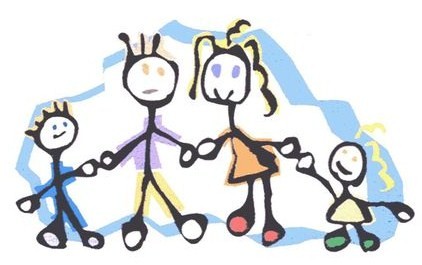 zajęcia terapeutyczne: terapia rodzin terapia logopedycznaterapia psychologicznapsychoterapiaterapia pedagogicznaterapia rękiterapia uczniów z mutyzmem„pogotowie ortograficzne” – dla dzieci z ryzyka dysleksji i uczniów dyslektycznych.grupa wsparcia dla nauczycieli i pedagogów szkolnych,grupa wsparcia dla rodziców dzieci z niepełnosprawnością (limit miejsc).warsztaty dla rodziców w zakresie rozwijania umiejętności wychowawczych.ZAPRASZAMY!!!Zainteresowanych Rodziców i Nauczycieli prosimy o kontakt telefoniczny15 846 28 45 codziennie w godzinach 8:00 – 15:00